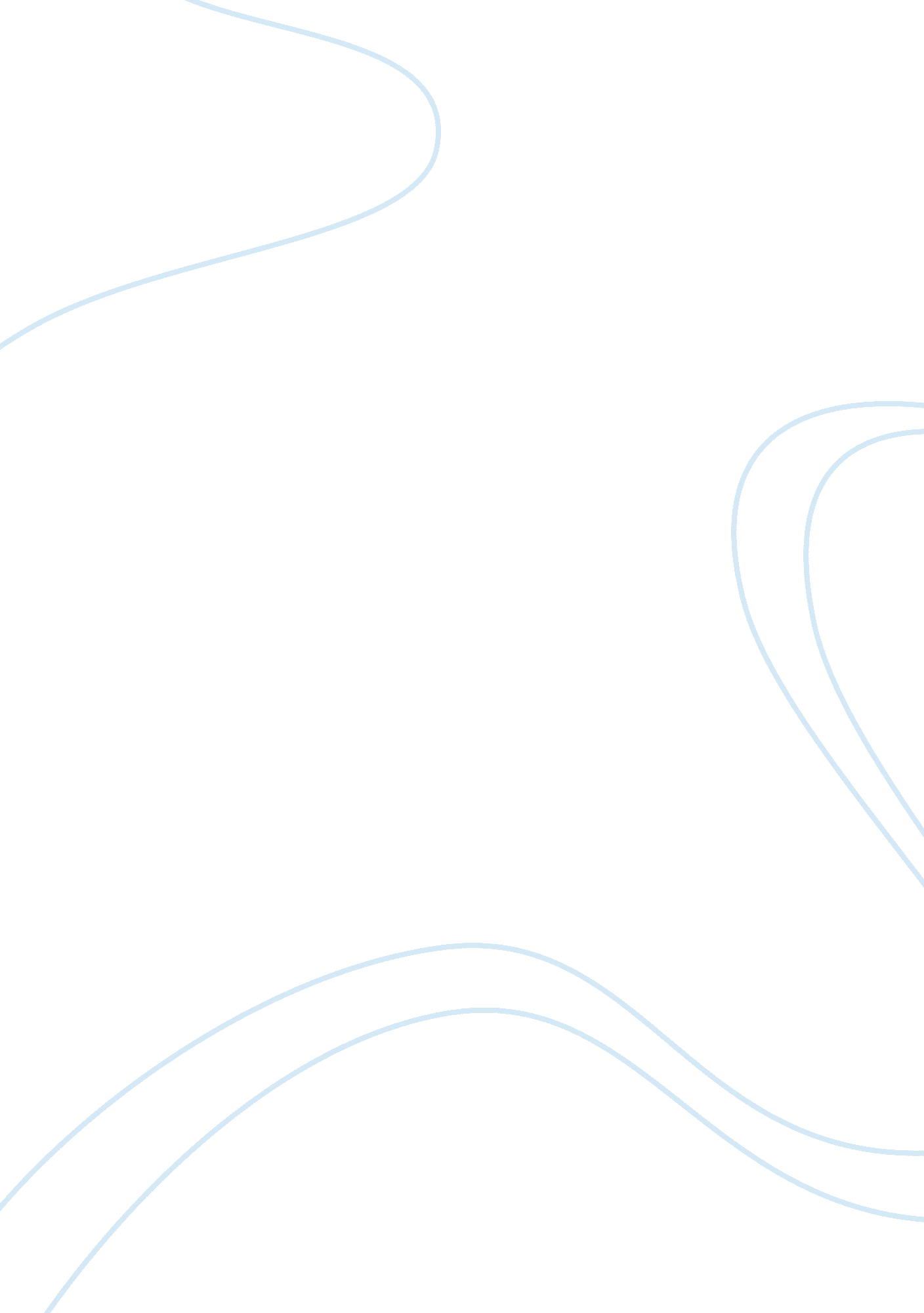 Assignment: systems engineering managementEngineering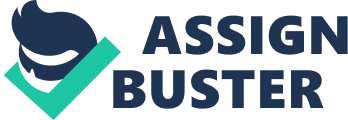 Bill Philips In this case is a Project Manager fault. The structures advised him to not shut down his department before test the plant, he had a test scheduled for the next month. The project manager choose to take the risk to save money, but in this case he should consider an importance of a structural failure. The project manager mentioned an importance of cut a cost overrun, however a structural failure could ruin the entire project and all money spent until that point would be lost. 2 - Should the structures manager have been dedicated enough to continue the work on his own? I don't think so. He already tried to convince the with reasonable reasons. The structure manager could report to a superior, and create a whole new problem of trust and relationship. However if the he had done the work by his own he might predict the explosion, but it will create a relation problem between him and the , since he disobeyed a direct order and future conflicts will occur. 3- Can a functional manager, who considers his organization as strictly support, still be dedicated to total project success? Yes because the success of the whole project affect my part. A functional manager Is a part of a group who Is trying to get Into new field of business and need team players not only people concerned about do his own part. 